Imperfect cadences                    IV-V                           or                         I-V1st inversion   falls to root        root  falls to 2nd inversion           root     falls to 1st  inv.          1st inversion   falls to 2nd inv.                                                                                                                       (keep common tone)                (keep common tone)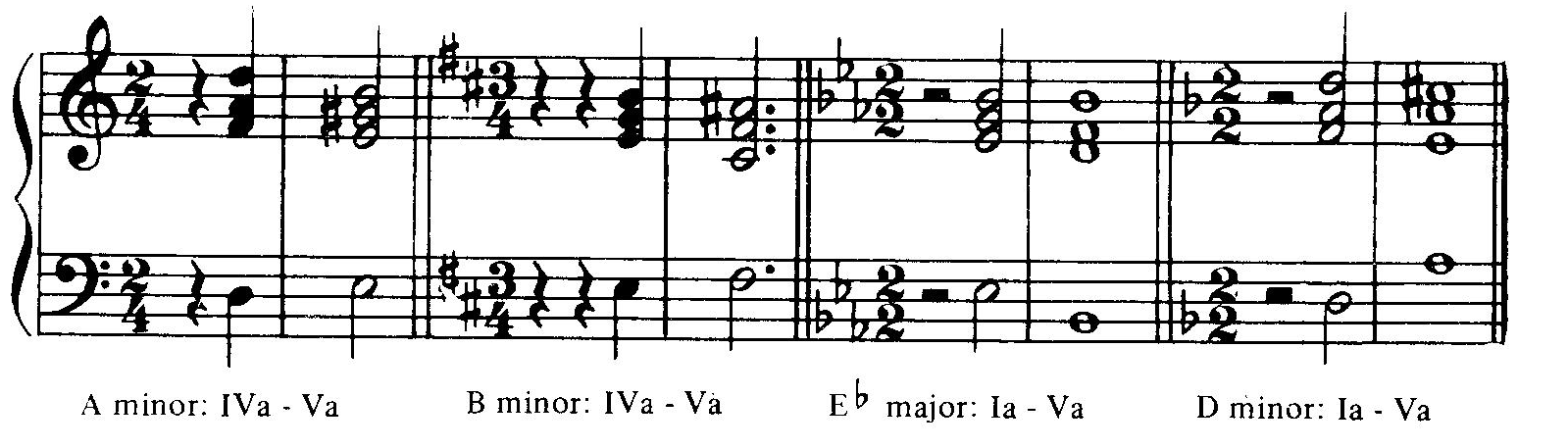 